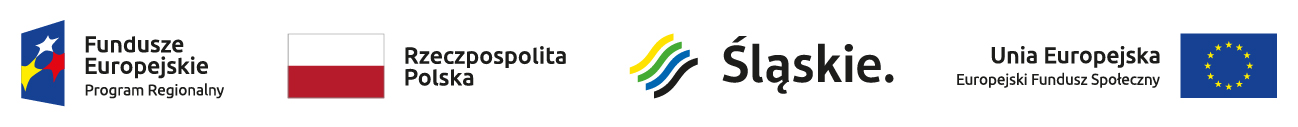 Załącznik nr 3 Wzór Umowy Umowa nr     ----------------------------zawarta w dniu ………………. pomiędzy:Operą Śląską w Bytomiu z siedzibą przy ul. Moniuszki 21 - 23, (kod pocztowy: 41-902) Bytom, 
wpisaną do Rejestru Instytucji Kultury pod numerem RIK/O/5/99, posiadającą NIP: 6260341020, REGON: 000279315reprezentowaną przez Dyrektora – Łukasza Goikazwaną dalej „Zamawiającym”a……………………………………………………………………,reprezentowaną przez:……………………………………………..zwanym dalej „Wykonawcą”,w rezultacie dokonania przez Zamawiającego wyboru oferty po przeprowadzeniu zapytania ofertowego, Strony postanawiają co następuje:§ 1 Przedmiot umowyZamawiający zamawia, a Wykonawca przyjmuje do wykonania, następujący przedmiot umowy będący zamówieniem publicznym: „Zakup i dostawa fabrycznie nowych foteli biurowych oraz biurek z regulacją wysokości w ramach projektu pn. „Eliminacja czynników ryzyka na stanowiskach pracy w Operze Śląskiej” zgodnie z zapytaniem ofertowym oraz ofertą Wykonawcy.Wykonawca zobowiązuje się do:wykonania przedmiotu umowy zgodnie ze złożoną ofertą,dostarczenia o siedziby Zamawiającego foteli oraz biurek najwyższej jakości oraz spełniające wymagania wynikające z obowiązujących przepisów prawa oraz będzie zgodne z obowiązującymi normami. Wykonawca zapewnia, że dostarczone wyposażenie nie jest dotknięte żadną wadą fizyczną, a także wadą prawną, w szczególności nie jest obciążone prawami osób trzecich;dostarczenia wyposażenia własnym transportem oraz jego rozładunek do miejsca wskazanego przez Zamawiającego, a także rozpakowanie go z opakowań oraz montaż (skręcenie i ustawienie we wskazanym miejscu), na własny koszt i ryzyko;dostarczenie wszelkich dokumentów pozwalające Zamawiającemu na korzystanie z wyposażania zgodnie z jego technicznym i gospodarczym przeznaczeniem, w tym karty gwarancyjne wydane przez producenta;usunięcie wszystkich wad występujących w przedmiocie umowy, w tym również w okresie rękojmi za wady fizyczne oraz gwarancji jakości.Integralną częścią umowy są zapytanie ofertowe wraz z załącznikami oraz oferta Wykonawcy wraz z załącznikami.§ 2 Termin realizacji umowyWykonawca zobowiązany jest wykonać przedmiot umowę w nieprzekraczalnym terminie ……… dni od dnia podpisania umowy tj. do dnia…………..W celu usunięcia mogących powstać wątpliwości, Strony zgodnie oświadczają, że za datę wykonania przedmiotu umowy, uznają datę podpisania przez Strony protokołu odbioru, o którym mowa w § 6 ust. 10 umowy.§ 3 Obowiązki WykonawcyW ramach zamówienia Wykonawca będzie zobowiązany do:dostarczenia wyposażenia własnym transportem oraz jego rozładunek do miejsca wskazanego przez Zamawiającego, a także rozpakowanie go z opakowań oraz montaż (skręcenie i ustawienie we wskazanym miejscu), na własny koszt i ryzyko;uzgodnienia z Zamawiającym kolorystki materiałów wykończeniowychdostarczenie wszelkich dokumentów pozwalające Zamawiającemu na korzystanie z wyposażania zgodnie z jego technicznym i gospodarczym przeznaczeniem, w tym karty gwarancyjne wydane przez producenta;usunięcie wszystkich wad występujących w przedmiocie umowy, w tym również w okresie rękojmi za wady fizyczne oraz gwarancji jakości.§ 4 Gwarancja jakości i rękojmiaNiniejszym Wykonawca udziela Zamawiającemu gwarancji jakości na dostarczony przedmiot umowy na okres ……………………Wykonawca gwarantuje wykonanie przedmiotu umowy oraz, że nie będzie posiadać wad, które pomniejszają wartość przedmiotu umowy lub czynią obiekt nieprzydatnym do użytkowania zgodnie z jego przeznaczeniem. W przypadku, jeśli wada (usterka) dotyczy urządzeń lub wyposażenia, dwukrotna naprawa tego samego urządzenia lub wyposażenia, powoduje obowiązek wymiany takiego elementu na nowy.Uprawnienia Zamawiającego z tytułu gwarancji jakości materiałów i robót wchodzących w zakres realizacji przedmiotu umowy - wygasają po upływie okresu gwarancji, z tym że jeżeli producent materiałów/urządzeń i wyposażenia udziela dłuższej gwarancji obowiązuje termin gwarancji wskazany przez producenta, z tym że odpowiedzialnym względem Zamawiającego pozostaje Wykonawca, chyba że Zamawiający skieruje roszczenia do producenta.Zgłoszenia serwisowe Zamawiający zgłasza Wykonawcy na piśmie (fax ……, e-mail: ….. ) podając rodzaj wady. Termin usunięcia wad powodujących szkody w obiekcie przedmiotu gwarancji – niezwłocznie, jednak nie dłużej niż 3 dni od jej zgłoszenia Wykonawcy.Jeżeli Wykonawca nie usunie wad w wyznaczonym terminie, Zamawiający może dokonać ich usunięcia w zastępstwie Wykonawcy lub zlecić usunięcie wad osobie trzeciej na koszt i niebezpieczeństwo Wykonawcy bez konieczności uzyskania jakichkolwiek upoważnień sądowych. Wykonawca dokona zapłaty za koszty wykonania zastępczego w terminie 7 dni od przedstawienia odpowiednich dokumentów finansowych wraz z wykazem kosztów. Wykonawca wyraża zgodę na potrącenie z jego wynagrodzenia kosztów wykonania zastępczego.Okres napraw gwarancyjnych przedłuża odpowiednio okres udzielonej gwarancji. W przypadku wymiany całości lub części materiałów/ urządzeń lub wyposażenia lub dokonania istotnych napraw termin gwarancji biegnie na nowo od dokonania wymiany/naprawy.Wykonawca jest odpowiedzialny względem Zamawiającego z tytułu rękojmi za wady fizyczne robót, materiałów/urządzeń i wyposażenia objętych umową.Bieg okresu rękojmi rozpoczyna się od dnia podpisania bezusterkowego protokołu odbioru. Wykonawca udziela rękojmi za wady na przedmiot umowy na okres równy okresowi gwarancji.Zamawiający może dochodzić roszczeń z tytułu gwarancji i/lub rękojmi także po okresie określonym w ust. 1, jeżeli zgłosił wadę przed upływem tego okresu.Zamawiający może realizować uprawnienia z tytułu rękojmi niezależnie od uprawnień z tytułu gwarancji.W ramach uprawnień z tytułu rękojmi za wady Zamawiającemu przysługuje według własnego wyboru, z zachowaniem uprawnień określonych w ust. 8, prawo do:żądania wymiany przez Wykonawcę wadliwej części przedmiotu umowy lub elementu na nowy wolny od wad oraz o tożsamych parametrach, na wyłączny koszt Wykonawcy w terminie wyznaczonym przez Zamawiającego, żądania usunięcia wady przedmiotu umowy na wyłączny koszt Wykonawcy i w terminie wyznaczonym przez Zamawiającego, żądania od Wykonawcy demontażu i ponownego wykonania wadliwego elementu na wyłączny koszt Wykonawcy w terminie wyznaczonym przez Zamawiającego, żądania obniżenia wynagrodzenia,odstąpienia od umowy w terminie do 15 dni od powzięcia przez Zamawiającego wiedzy o okoliczności stanowiącej podstawę do odstąpienia, co traktowane będzie jako okoliczność obciążająca Wykonawcę.§ 5 WynagrodzenieZ tytułu wykonania umowy Wykonawca otrzyma wynagrodzenie w wysokości: …… zł netto (słownie: …… złotych) powiększone o należny podatek VAT …… %, co stanowi łącznie kwotę brutto ……….. zł (słownie: ……. złotych).Wynagrodzenie określone w niniejszym paragrafie obejmuje wszystkie koszty związane z realizacją przedmiotu umowy oraz te, które Wykonawca powinien był przewidzieć w celu prawidłowego wykonania umowy, w tym ryzyko Wykonawcy z tytułu oszacowania wszelkich kosztów związanych z realizacją przedmiotu umowy, a także oddziaływania innych czynników mających lub mogących mieć wpływ na koszty. Wynagrodzenie, o którym mowa w niniejszym paragrafie, ma charakter ryczałtowy i nie będzie podlegało podwyższeniu. Wynagrodzenie płatne będzie po wykonaniu przedmiotu umowy, tj. po podpisaniu protokołu odbioru bez zastrzeżeń przez Zamawiającego.Zapłata wynagrodzenia nastąpi przelewem na rachunek bankowy Wykonawcy podany na fakturze VAT, w terminie 30 dni kalendarzowych licząc od dnia dostarczenia do siedziby Zamawiającego, prawidłowo wystawionej faktury VAT.Wykonawca jest uprawniony do wystawienia faktury VAT po podpisaniu protokołu odbioru bez zastrzeżeń przez Zamawiającego. Za dzień zapłaty uznaje się dzień obciążenia rachunku bankowego Zamawiającego.W przypadku wystawienia nieprawidłowej faktury VAT przez Wykonawcę, termin zapłaty będzie liczony od dnia doręczenia prawidłowej faktury VAT do siedziby Zamawiającego. Zamawiający oświadcza, że jest zarejestrowany jako czynny podatnik VAT.Wykonawca wyraża zgodę na potrącenie z kwoty wynagrodzenia należnych mu od Zamawiającego wymagalnych należności Zamawiającego od Wykonawcy.§6 Odbiór przedmiotu umowyStrony postanawiają, że przedmiotem odbioru końcowego będzie przedmiot umowy.Odbiór końcowy ma na celu ostateczne przekazanie Zamawiającemu ustalonego w umowie przedmiotu po sprawdzeniu jego należytego wykonania.Odbioru dokonuje Komisja odbiorowa powołana przez Zamawiającego.Na co najmniej 5 dni roboczych przed terminem zgłoszenia przez Wykonawcę przedmiotu umowy do odbioru końcowego przekaże on Zamawiającemu atesty, certyfikaty, deklaracje zgodności, karty gwarancyjne i inne dokumenty poświadczające jakość materiałów wyposażenia (jeżeli nie zostały one przekazanie wcześniej przez Wykonawcę Zamawiającemu) w języku polskim.Warunkiem zgłoszenia przez Wykonawcę gotowości do odbioru jest zakończenie wszystkich prac określonych w umowie i skompletowanie dokumentacji, pozwalającej na ocenę prawidłowego wykonania przedmiotu odbioru, a w szczególności protokołów jakości materiałów (atesty, certyfikaty, aprobaty techniczne, świadectwa jakości -wydane przez polskie instytucje uprawnione do ich wydania),W przypadku niedostarczenia, któregokolwiek z powyższych dokumentów Zamawiający będzie miał prawo odstąpić od procedur odbiorowych opisanych w umowie.Zamawiający wyznaczy termin i rozpocznie odbiór końcowy przedmiotu umowy w ciągu 7 dni od daty zawiadomienia go o osiągnięciu gotowości do odbioru i przedłożenia całości dokumentacji, zawiadamiając o tym Wykonawcę.Jeżeli w toku czynności odbioru zostaną stwierdzone wady, to Zamawiającemu przysługują następujące uprawnienia:jeżeli wady nadają się do usunięcia - może odmówić odbioru do czasu usunięcia tych wad,jeżeli wady nie nadają się do usunięcia:jeżeli nie uniemożliwiają one użytkowania przedmiotu odbioru zgodnie z przeznaczeniem - może obniżyć odpowiednio wynagrodzenie wg swego uznania lub żądać ponownego wykonania robótjeżeli uniemożliwiają one użytkowanie zgodnie z przeznaczeniem - może żądać wykonania przedmiotu odbioru po raz drugi, nie dokonując odbioru.W każdym przypadku Zamawiający może od umowy odstąpić - w terminie 15 dni od powzięcia przez Zamawiającego wiadomości o wystąpieniu podstawy do odstąpienia, może powierzyć wykonanie osobie trzeciej, bez konieczności uzyskiwania jakichkolwiek upoważnień sądowych, na koszt i ryzyko Wykonawcy - wybór należy do Zamawiającego. Koszt wykonania zastępczego Zamawiający może potrącić z wynagrodzenia Wykonawcy, na co ten wyraża zgodę.Termin usunięcia wad wyznacza Zamawiający.W przypadku nieprzystąpienia Wykonawcy do odbioru, Zamawiający uprawniony jest do wyznaczenia terminu odbioru, a w przypadku, gdyby Wykonawca nie chciał przystąpić do odbioru, Zamawiający może dokonać odbioru jednostronnego.§ 7 Kary umowneStrony ustalają odpowiedzialność za niewykonanie lub nienależyte wykonanie zobowiązań umownych przez zapłatę kar umownych w następujących przypadkach i wysokościach:Wykonawca zapłaci Zamawiającemu kary umowne:w przypadku odstąpienia od umowy przez Zamawiającego z powodu okoliczności, za które odpowiada Wykonawca w wysokości 20% wynagrodzenia brutto określonego w § 5 ust. 1,za zwłokę w realizacji przedmiotu umowy w stosunku terminu określonego w 2 ust. 1 w wysokości 0,5% wynagrodzenia brutto określonego w § 5 ust. 1, za każdy rozpoczęty dzień zwłoki,za zwłokę w terminie wyznaczonym na usuniecie wady stwierdzonych w trakcie odbioru i w okresie gwarancji jakości - w wysokości 1 % wynagrodzenia brutto określonego w § 5 ust. 1, za każdy rozpoczęty dzień zwłoki w usunięciu wady,jeżeli zwłoka w wykonaniu umowy przekroczy termin określony w §2 ust. 1 o 14 dni kalendarzowych, Zamawiający ma prawo odstąpić od umowy, a Wykonawca zobowiązany jest do zapłaty kary umownej w wysokości 20% wynagrodzenia brutto określonego w § 5 ust. 1.Ocena zaistnienia niewykonania, nieterminowego bądź nienależytego wykonania umowy należy do kompetencji Zamawiającego, który jednostronnie decyduje o naliczeniu kary umownej, na co Wykonawca wyraża zgodę.Zapłata kary umownej na rzecz Zamawiającego może nastąpić poprzez potrącenie naliczonej wysokości kary z kwoty należnej do zapłaty Wykonawcy wynikającej z wystawionej przez niego faktury, na co Wykonawca wyraża zgodę.Strony mają prawo do dochodzenia odszkodowania uzupełniającego, na zasadach ogólnych w przypadku, gdy szkoda przewyższy wysokość kar umownych.§ 8 Odstąpienie od umowyZamawiający ma prawo odstąpić od umowy, w przypadku gdy:Wykonawca bez wiedzy i upoważnienia Zamawiającego wstrzymuje wykonanie niniejszej umowy na 10 kolejnych dni;Wykonawca nie rozpoczął prac bez uzasadnionych przyczyn lub nie kontynuuje ich pomimo wezwania Zamawiającego złożonego na piśmie;W przypadku stwierdzenia w przedmiocie Umowy wad lub usterek nie nadających się do usunięcia oraz uniemożliwiających użytkowanie przedmiotu odbioru zgodnie z przeznaczeniem.Odstąpienie od umowy będzie dokonane na piśmie z podaniem przyczyn odstąpienia. Odstąpienie od umowy nastąpi w terminie 14 dni od powzięcia przez Zamawiającego informacji o okolicznościach wskazanych w ust. 1.W razie zaistnienia istotnej zmiany okoliczności powodującej, że wykonanie umowy nie leży w interesie publicznym, czego nie można było przewidzieć w chwili zawarcia umowy lub dalsze wykonywanie umowy może zagrozić istotnemu interesowi bezpieczeństwa państwa lub bezpieczeństwu publicznemu, Zamawiający może odstąpić od umowy w terminie 30 dni od powzięcia wiadomości o tych okolicznościach. W takim przypadku Wykonawca może żądać wyłącznie wynagrodzenia należnego z tytułu wykonania części przedmiotu umowy. W przypadku określonym w ust. 3 postanowienia o karach umownych nie mają zastosowania i Wykonawca nie może żądać odszkodowania.  W przypadku odstąpienia przez Zamawiającego od umowy z przyczyn określonych w ust. 3 rozliczenie między stronami nastąpi na zasadach określonych w § 9 ust. 2.§ 9 Rozwiązanie umowyZamawiający ma prawo rozwiązać umowę z Wykonawcą w trybie natychmiastowym w razie wystąpienia następujących okoliczności:realizacji przez Wykonawcę przedmiotu umowy w sposób nienależyty, sprzeczny z postanowieniami umowy, w sposób niezgodny z przepisami prawa lub ze złożoną ofertą,gdy Wykonawca nie przystąpi do usunięcia stwierdzonych wad, odmówi usunięcia wad w przedmiocie umowy w terminie wyznaczonym przez Zamawiającego. W tym przypadku Zamawiający może powierzyć poprawienie lub wykonanie prac na koszt Wykonawcy innym podmiotom wyłonionym w trybie ustawy Prawo zamówień publicznych – na co Wykonawca wyraża zgodę,wystąpiła co najmniej jedna przesłanka wskazana w art. 145a Ustawy.Rozwiązanie Umowy będzie dokonane w formie pisemnej z podaniem przyczyn rozwiązania.§10 Zmiany umowyZmiany umowy możliwe są jedynie w trybie art. 144 Ustawy Prawo zamówień publicznych. Uzgodnienia w tym zakresie wymagają dla swojej ważności, zatwierdzenia przez Zamawiającego, a zmiana umowy może nastąpić jedynie na piśmie w formie aneksu do umowy, pod rygorem nieważności.Warunkiem dokonania zmian w umowie jest złożenie wniosku w formie pisemnej przez Stronę inicjującą zmianę zawierającego: opis propozycji zmian, uzasadnienie zmian, opis wypływu zmiany na termin wykonania umowy.§11 PodwykonawcyJeżeli Wykonawca posługuje się przy realizacji umowy podwykonawcami, Wykonawca ponosi odpowiedzialność za ich działania i zaniechania jak za swoje własne działania i zaniechania. Zamawiający w każdym czasie obowiązywania umowy ma prawo żądać od Wykonawcy przedstawienia informacji dotyczących podwykonawców zawierającej: wykaz podwykonawców uczestniczących w realizacji umowy ze wskazaniem: nazwy i siedziby podwykonawcy, zakres prac lub dostaw powierzonych podwykonawcy, dane kontaktowe podwykonawców i osób do kontaktu z nimi.   Jeżeli zmiana albo rezygnacja z podwykonawcy dotyczy podmiotu, na którego zasoby Wykonawca powoływał się, na zasadach określonych w art. 22a ust. 1 ustawy Prawo zamówień publicznych, w celu wykazania spełniania warunków udziału w postępowaniu, Wykonawca jest obowiązany wykazać Zamawiającemu, że proponowany inny podwykonawca lub Wykonawca samodzielnie spełnia je w stopniu nie mniejszym niż podwykonawca, na którego zasoby Wykonawca powoływał się w trakcie postępowania o udzielenie zamówienia.§ 12 Postanowienia końcoweCesja wierzytelności wynikających z niniejszej Umowy i przysługujących Wykonawcy możliwa będzie jedynie po uzyskaniu pisemnej zgody Zamawiającego oraz po spełnieniu przesłanek dopuszczalności cesji wierzytelności wynikających z odrębnych przepisów. W sprawach nieuregulowanych niniejszą umową mają zastosowanie odpowiednie przepisy Kodeksu Cywilnego, ustawy Prawo zamówień publicznych oraz inne właściwe przepisy.Ewentualne spory mogące powstać przy wykonywaniu niniejszej umowy, Strony poddają rozstrzygnięciu sądu powszechnego właściwego dla siedziby Zamawiającego.Umowę sporządzono w trzech jednobrzmiących egzemplarzach na prawach oryginału, jednym dla Wykonawcy oraz w dwóch dla Zamawiającego. Zamawiający 								Wykonawca